Inrättande av en parlamentarisk vänskapsgrupp med Sveriges riksdagMotiveringI Sveriges riksdag finns det parlamentariska vänskapsgrupper som många ledamöter är engagerade i. Vänskapsgrupper är föreningar och nätverk som drivs av ledamöter. Grupperna fokuserar på frågor om och kontakter med många länder, men även till exempel ett självstyrande område som Åland.Denna typ av parlamentariskt utbyte är berikande och viktigt ur demokratisynpunkt. Det är naturligt att Åland med beaktande av vår gemensamma historia och vårt gemensamma språk överväger inrättande av en parlamentarisk vänskapsgrupp med Sveriges riksdag.Med anledning av det ovanstående föreslår viatt Lagtinget utreder förutsättningarna för inrättande av en vänskapsgrupp med Sveriges riksdag.Anders ErikssonPernilla SöderlundGyrid HögmanJessy EckermanJonas Eriksson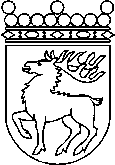 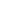 Ålands lagtingÅTGÄRDSMOTION nr 7/2022-2023ÅTGÄRDSMOTION nr 7/2022-2023Lagtingsledamot DatumAnders Eriksson m.fl. 2023-05-31Till Ålands lagtingTill Ålands lagtingTill Ålands lagtingTill Ålands lagtingTill Ålands lagtingMariehamn den 31 maj 2023